День Памяти.22 июня в России проходил День Памяти. В этот день мы чтим воинов-защитников нашей Родины. Мужеством и доблестью, не щадя жизни, они отстаивали независимость нашего Отечества. В память о героях, по традиции, ребята из ЛОЛ «Ритм» возложили цветы к стеле «Луга - город Воинской славы». В отрядах прошли беседы на тему «Никто не забыт! Ничто не забыто!».Наш долг – хранить  память об этом подвиге, уважение к стойкости, мужеству, беззаветной любви к своему Отечеству и передать это следующим поколениям!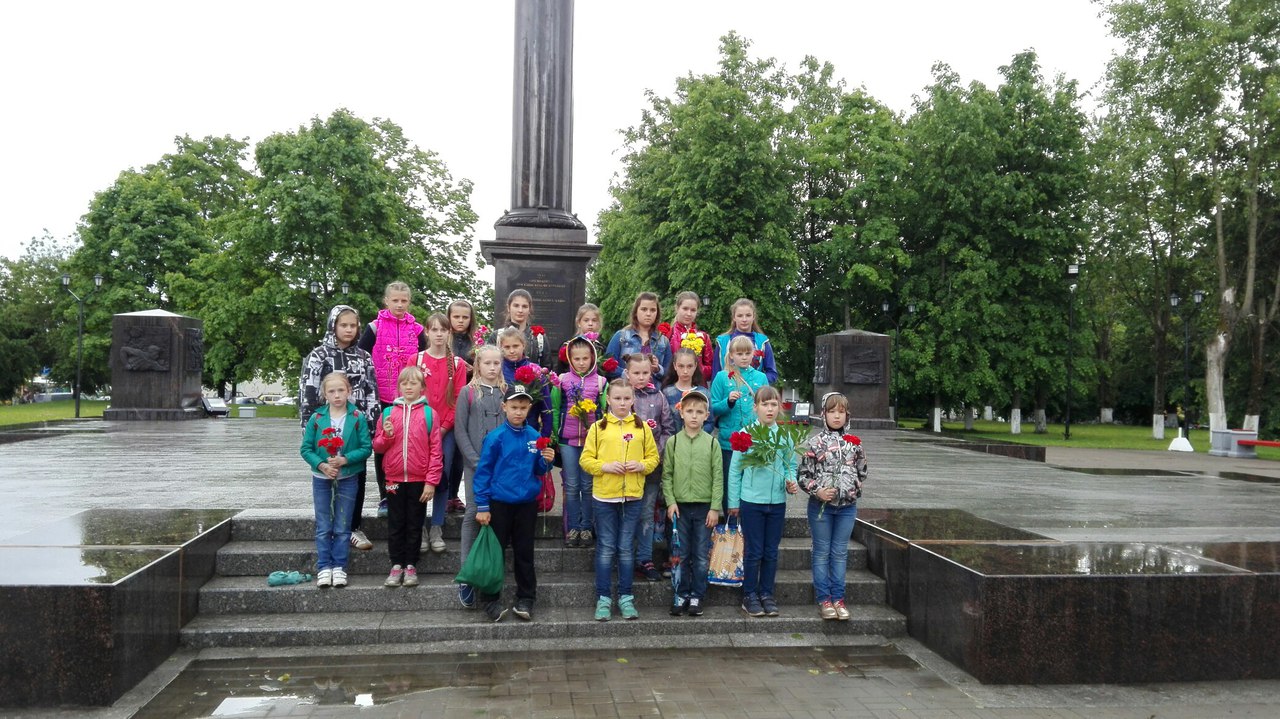 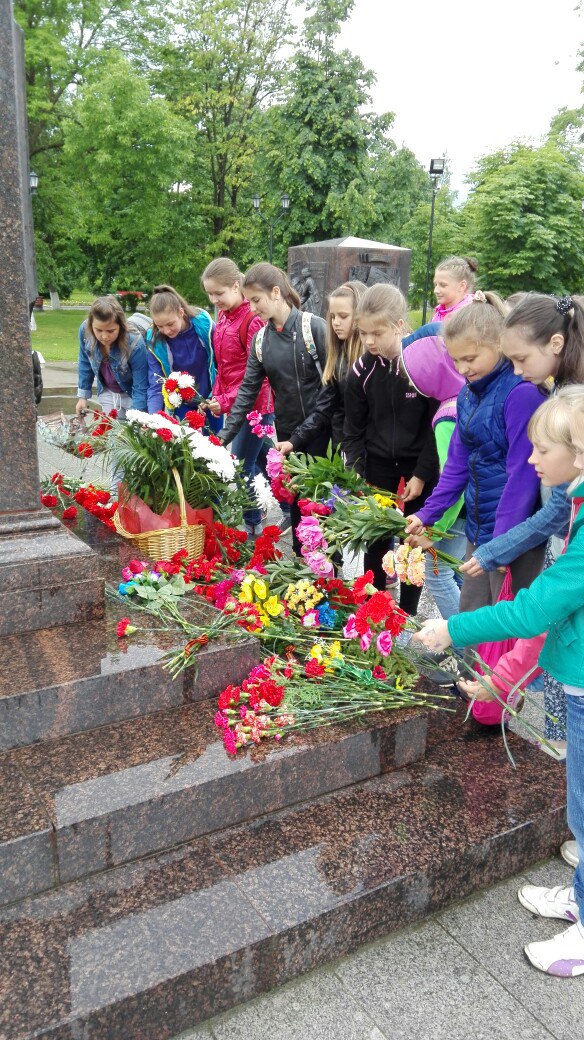 